 П О С Т А Н О В Л Е Н И Еот  13.11.2015   № 791г. МайкопО внесении изменения в План организации ярмарок на территории муниципального образования «Город Майкоп» на 2015 год»В соответствии с Федеральным законом от 28.12.2009 г. № 381-ФЗ «Об основах государственного регулирования торговой деятельности в Российской Федерации», Постановлением Кабинета Министров Республики Адыгея от 22.12.2010 г. № 256 «О порядке организации ярмарок на территории Республики Адыгея и требованиях к организации продажи товаров на ярмарках» и постановлением Главы муниципального образования «Город Майкоп» от 14.06.2011 г. № 360 «Об организации ярмарок на территории муниципального образования «Город Майкоп»,           п о с т а н о в л я ю:1. Внести изменение в План организации ярмарок на территории муниципального образования «Город Майкоп» на 2015 год, утвержденный  постановлением Администрации муниципального образования «Город Майкоп» от 21.11.2014г. № 814 «Об утверждении Плана организации ярмарок на территории муниципального образования «Город Майкоп» на 2015 год» (в редакции постановлений Администрации муниципального образования «Город Майкоп» от 03.03.2015г. № 106, от 16.06.2015г. № 384, от 11.08.2015г. № 535, от 19.10.2015г. № 727), изложив пункт 1 в следующей редакции:2. Опубликовать настоящее постановление в газете «Майкопские новости» и разместить на официальном сайте Администрации муниципального образования «Город Майкоп».          3. Постановление «О внесении изменения в План организации ярмарок на территории муниципального образования «Город Майкоп» на 2015 год» вступает в силу со дня его официального опубликования.И.о. Главы муниципального образования«Город Майкоп»                                                                               Р.И. МахошАдминистрация муниципальногообразования «Город Майкоп»Республики Адыгея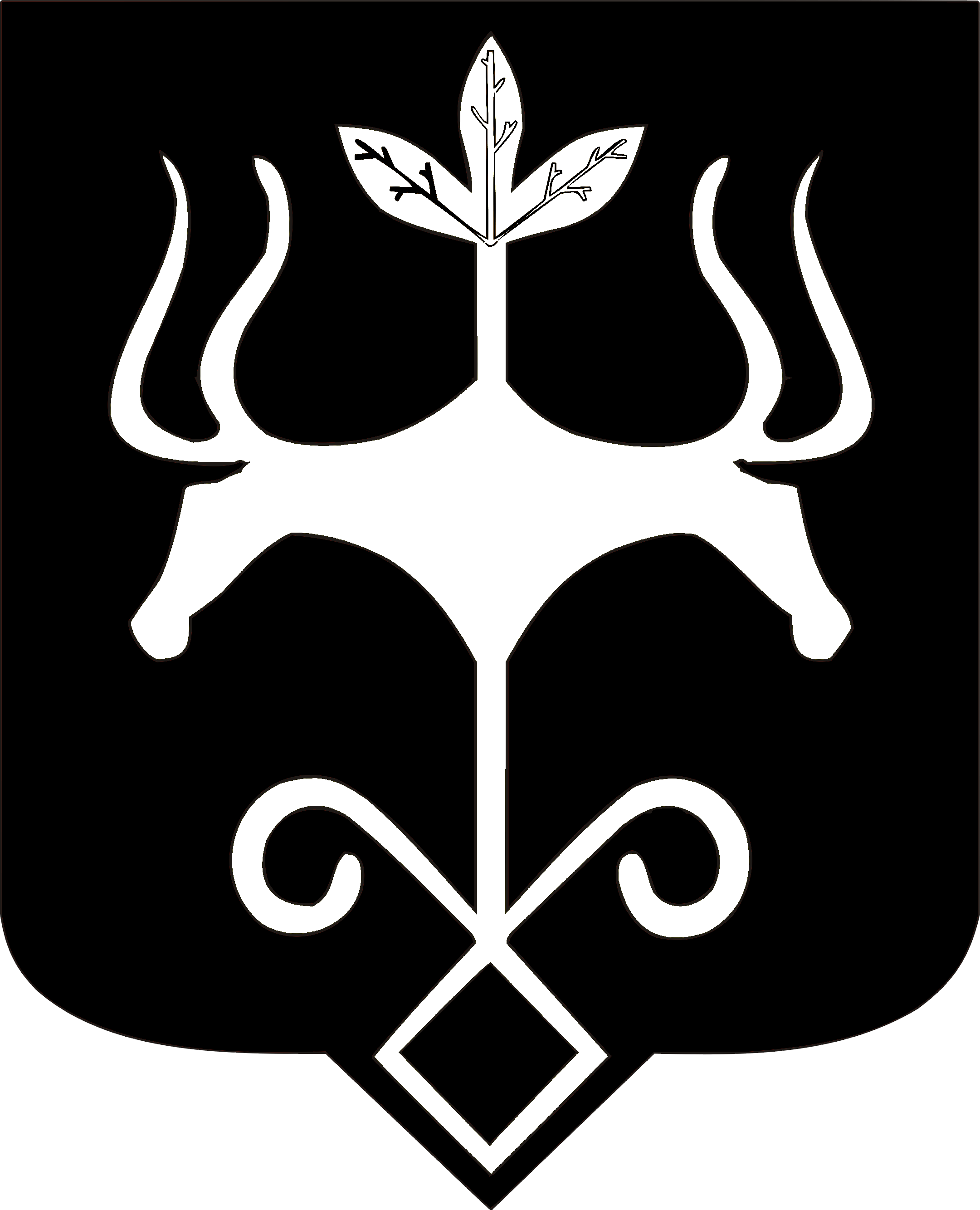 Адыгэ Республикэммуниципальнэ образованиеу «Къалэу Мыекъуапэ»  и Администрацие1.Ярмарка выходного дняг. Майкоп ул. Советская (между ул. Майкопской и пер. Красноармейским), ул. Михайлова (разворотное кольцо), ул. Чкалова, 67 (Парковочная площадка перед Галереей № 1), ст. Ханская ул. Ленина, 143(по согласованию с собственником)Плодоовощная продукция, бахчевые, продовольственные и сопутствующие непродовольственные товарыАдминистрация муниципального образования «Город Майкоп»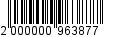 ежемесячно в соответствии с графиком проведения ярмарок выходного дня